一年一度【2018就愛MIT  艋舺健走】報名即將開跑囉~去年沒報到?! 今年別再錯過!!趕快報名拿好禮，11/3一起參加由經濟部工業局舉辦的艋舺健走，活動期間(11/2-11/3)還有物超所值紡織服飾展售活動及特色美食、現場另有體驗遊戲、滿額摸彩等豐富節目，趕緊跟全家或三五好友一同前來參與這場年度盛會吧!錯過又要等一年呦!健走活動採網路預約報名，揪團報名每10人多送1人免費。詳情請見活動網站。活動網址：http://bao-ming.com/2018mittpwalk報名期間：107/5/1 ~107/6/15(額滿為止)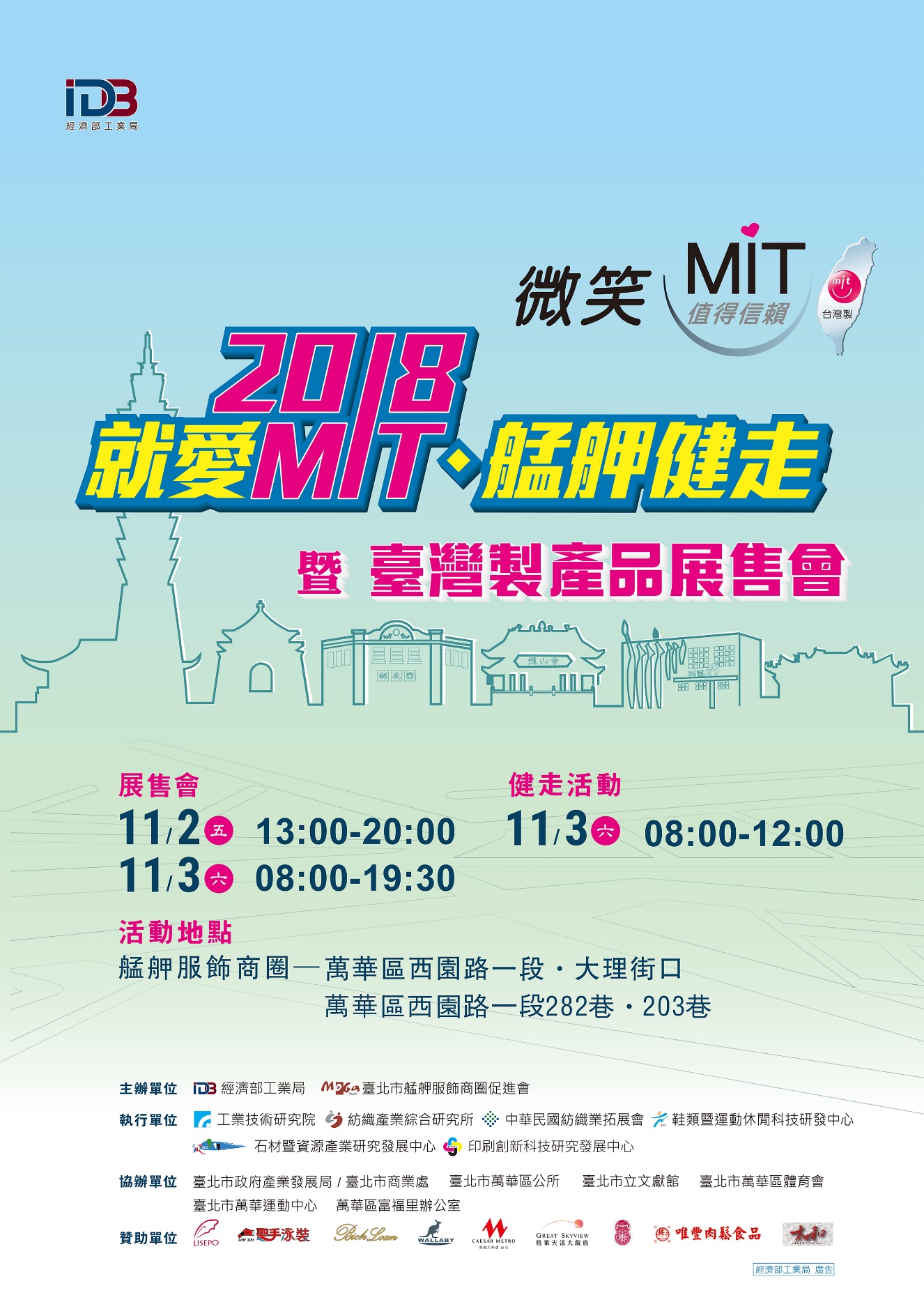 